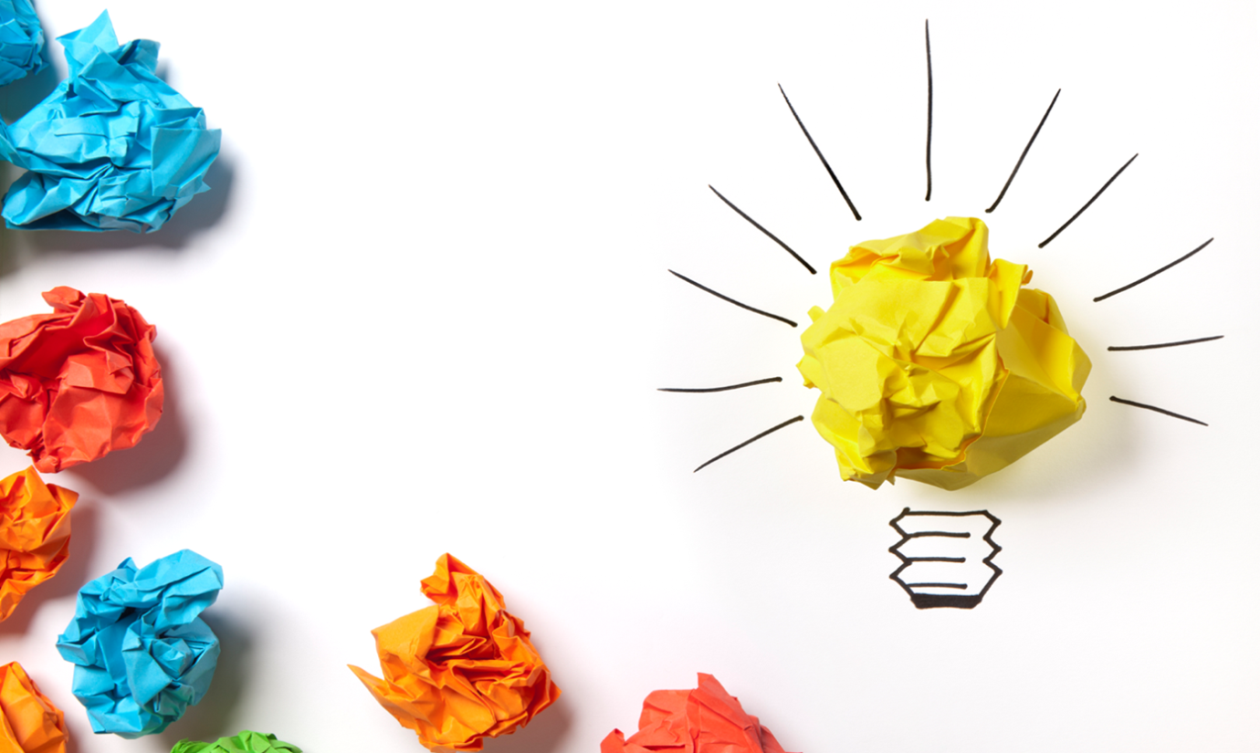 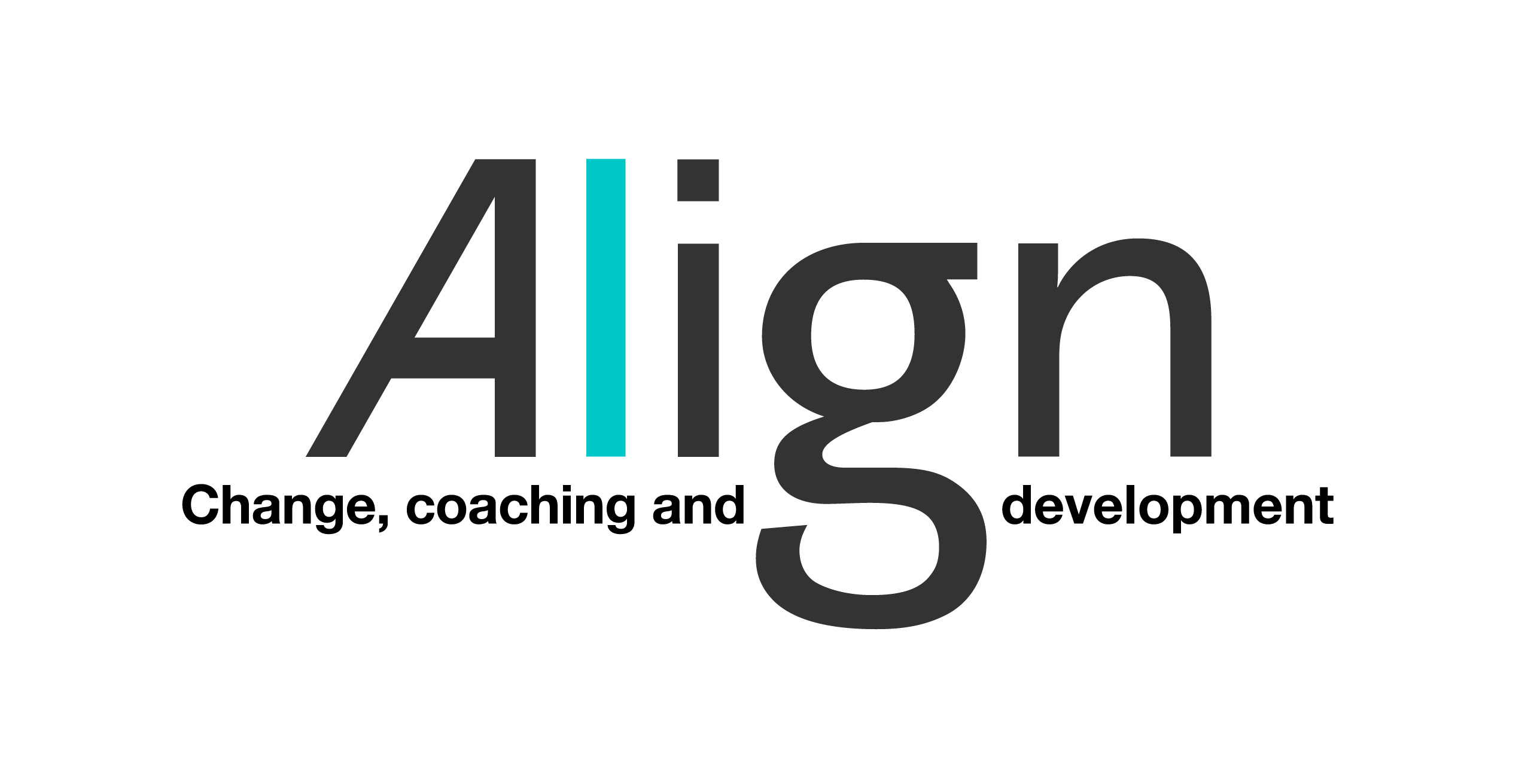 Objectives for the event  To understand and work with the constituent elements of research and the sections that make up a well-formed strategic planTo understand how to boil down an NHS organisation’s  strategic plan to its essential componentryTo be able to utilise the essential ‘plan on a page’ format to align your LKS strategy to you organisation’s  strategiesTo familiarise ourselves with planning tools which will help us anchor our strategy tightly to that of our host organisationsTo utilise formats and vocabulary that make our strategy compelling and persuasiveTo consider how we work with our teams to create a strategy that has more buy-in from our team, because it has been co-createdTo manage the task of writing the strategy alongside the demands of business-as-usualTo consider options for creating meaningful measures of success vs the strategyWhat is strategy?‘Strategy’ is a word which derives from the Ancient Greek, meaning ‘Generalship’: a leader on the field of battle is given the ultimate challenge of marshalling the resources at his control in the best way possible, to triumph over his adversaries. The analogy may now be less literal, but the notion of strategy still relates to the research, thinking and planning process which enables an individual, team, department or organisation to use the resources they have available to create sustainable advantage and be successful in the markets they operate in (or could operate in).Specifically for today, our purpose in this programme is to assist Library Services professionals in contributing to the development of a strategy which is meaningfully aligned with the strategy of their host organisationHow it all fits togetherVision statementThe far reaching aspiration of an organisation, dept or service. Remains over timeMission statementThe purpose of the organisation, dept or service: the work we get up in the morning to doStrategic) PrioritiesGoals….aims….priorities….strategic priorities….objectives… can all be synonymsThey answer the ‘WHAT’ part of the strategyThey are the direction of travelThere are often top level 3-5 priorities. Sometimes there are more!StrategiesThe ‘HOW’. The directional ‘strands’IKEA examples (made up for the purposes of the programme)To maintain our position at the leading edge of mass market homeware designTo continue to build a brand synonymous with youthfulness, aspiration, happiness, family and homeTo defend our position from the ever increasing threat from online-only retailersTo offer easy-to-install, efficient and environmentally considerate utilities and self-build optionsOperational activities (tactics)These are the activities: the tangible jobs we leave the room and DO!Example from A N Other Library Operational planOur strategic plans need to demonstrate at every level a clear line-of sight and linkage between our LKS ambitions and those of our host organisation(s)Plan on a page formatAn approach to measuring impact based on the Balanced Scorecard Invented by Kaplan & Norton (1992, 1996).A strategic performance measurement framework, providing a comprehensive view of business performance and relating measurement, aligned to strategy, vision and mission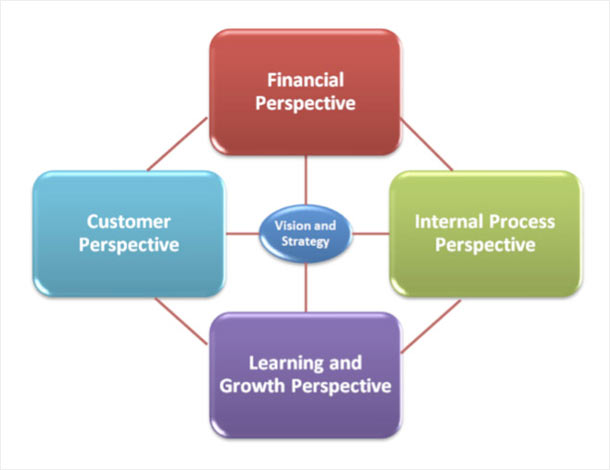 Not in itself a useful tool for NHS LKS, but can be adapted to create a visual, one-page set of impact measures that demonstrate how the ‘dial’ has been moved by the delivery of our strategiesHelp! My trust has no strategic plan to align to!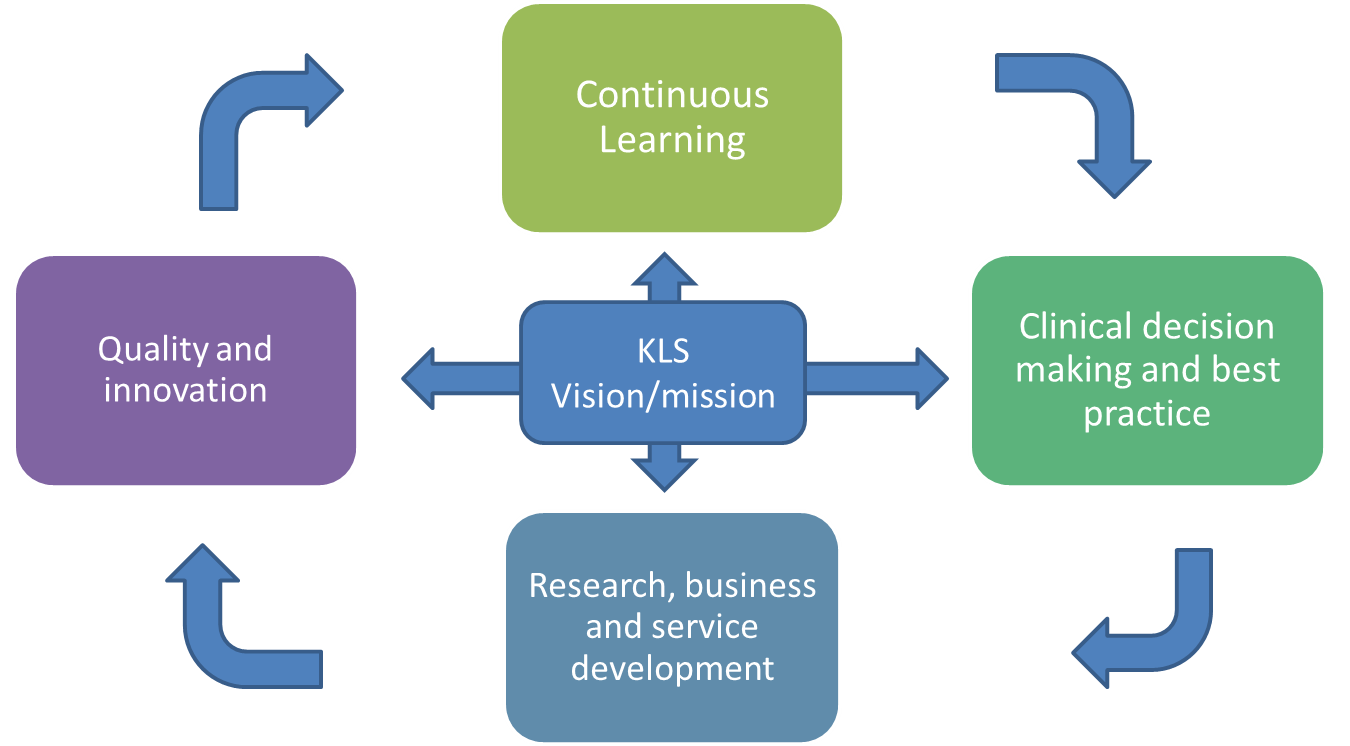 12 top tips to ensure every member of our team can fully participate in co-creating strategyAllow a couple of sessions to explain and work with concepts before moving to the NHS & KLS environment (separate concept and content)Use the ‘why, who, what, how’ triangle to help team understand the logical levels involved in writing strategyStart with examples outside KLS and healthcare in 1st instance (keep concept and content apart until the concepts are understood)Agree upon clear definitions and use the terms consistentlyInvite a more senior leader to talk to the team about the organisation’s most challenging or important prioritiesClarify the idea of alignment (exist to serve the host organisations to reach their goals)Break down the Host Organisation strategy into a plan on a page togetherUse a ‘mapping exercise’ to help understanding of aligned strategyGive your team a chance to critique another NHS LKS plan-on-a-page to build confidenceStart your LKS strategy with plan-on-a-page to make connections more visible and keep people ‘big picture’Mirror your ‘plan on a page’ with a balanced scorecard which reflects the measures that align with your strategic goals, which in turn align with you organisation’s goals Strategy is anything but stuffy. Make it fun. Bring it alive by drawing analogies with brands, markets and sectors from our everyday livesStrategic PlanStrategic PlanStrategic PlanStrategic PlanOur visionPurpose(mission)Strategic priorities (goals)Core StrategiesOperational plansOutcomes and metricsValuesFINANCE: covers the financial objectives of an organisation and allows managers to track financial success and shareholder value. CUSTOMER: covers the customer objectives such as customer satisfaction, market share goals as well as product and service attributes.INTERNAL PROCESS: covers internal operational goals and outlines the key processes necessary to deliver the customer objectives. LEARNING AND GROWTH: covers the intangible drivers of future success such as human capital, organisational capital and information capital including skills, training, organisational culture, leadership, systems and databases.